от 12 апреля 2021 года									           № 385О внесении изменений в постановление администрации городского округа 
город Шахунья Нижегородской области от 12.12.2014 № 1359 «Об утверждении муниципальной программы «Управление муниципальными финансами городского округа город Шахунья Нижегородской области»Администрация городского округа город Шахунья Нижегородской области 
п о с т а н о в л я е т:В постановление администрации городского округа город Шахунья Нижегородской области от 12.12.2014 № 1359 «Об утверждении муниципальной  программы «Управление муниципальными финансами городского округа город Шахунья Нижегородской области» (с изменениями от 20.02.2018 № 257, 22.10.2018 
№ 1372, от 26.02.2019 № 195, от 27.02.2020 № 171), внести следующие изменения:1.1.1. Паспорт Программы изложить в следующей редакции:«Паспорт Программы													».1.1.2. Раздел III.Сроки реализации Программы изложить в следующей редакции «III. Сроки реализации ПрограммыПрограмма реализуется в течение 2015 - 2023 годов  без разделения на этапы. Подпрограммы «Организация и совершенствование бюджетного процесса городского округа город Шахунья», «Обеспечение реализации муниципальной программы» реализуются в течение 2015 - 2023 годов без разделения на этапы. Подпрограмма «Повышение эффективности бюджетных расходов городского округа город Шахунья» реализуется в течение 2015 - 2023 годов без разделения на этапы.»1.1.3. В Разделе VII. «Ресурсное обеспечение Программы» первый абзац изложить в следующей редакции «Общий объем финансирования Программы за счет средств  бюджета городского округа составляет 107941,31869  тыс. рублей.»1.2. В Разделе IX. «Подпрограмма «Организация и совершенствование бюджетного процесса  городского округа город Шахунья»:1.2.1. Паспорт подпрограммы  «Организация и совершенствование бюджетного процесса городского округа город Шахунья» изложить в следующей редакции: «Паспорт Подпрограммы	                                                                                                                                             	1.2.3. В подразделе «Приоритеты  в сфере реализации Подпрограммы, цели и задач Подпрограммы» десятый абзац изложить в следующей редакции: «Подпрограмма реализуется в 2015 – 2023 годах без разделения на этапы, так как большинство мероприятий Подпрограммы реализуются ежегодно с установленной периодичностью.»1.2.4. В подразделе «Ресурсное обеспечение Подпрограммы» первый абзац  изложить в следующей редакции «Общий объем финансирования Подпрограммы составляет  13722,91452  тыс. рублей.».1.2.5. Паспорт Подпрограммы «Обеспечение реализации муниципальной  программы»  изложить в следующей редакции:«Паспорт Подпрограммы                                                                                                                        		».1.2. Приложение 1 к муниципальной программе «Управление муниципальными финансами городского округа город Шахунья Нижегородской области» изложить в новой  редакции  согласно  приложению к настоящему постановлению.1.3. Приложение 4 к муниципальной программе «Управление муниципальными финансами городского округа город Шахунья Нижегородской области» изложить в новой редакции  согласно приложению к настоящему постановлению.2. Начальнику общего отдела администрации городского округа город Шахунья Нижегородской области обеспечить размещение настоящего постановления на официальном сайте администрации городского округа город Шахунья Нижегородской области.3.  Настоящее постановление вступает в силу с  момента его принятия.4. Со дня вступления  в силу настоящего постановления признать утратившим силу постановление администрации городского округа город Шахунья Нижегородской области от 20.02.2018 года № 257 «О внесении изменений в постановление администрации городского округа город Шахунья Нижегородской области от 12.12.2014 года № 1359 «Об утверждении муниципальной программы «Управление муниципальными финансами городского округа город Шахунья Нижегородской области», постановление администрации городского округа город Шахунья Нижегородской области от 22.10.2018 года № 1372 «О внесении изменений в постановление администрации городского округа город Шахунья Нижегородской области от 12.12.2014 года № 1359 «Об утверждении муниципальной  программы «Управление муниципальными финансами городского округа город Шахунья Нижегородской области», постановление администрации городского округа город Шахунья Нижегородской области от 26.02.2019 года № 195 «О внесении изменений в постановление администрации городского округа город Шахунья Нижегородской области от 12.12.2014 года № 1359 «Об утверждении муниципальной  программы «Управление муниципальными финансами городского округа город Шахунья Нижегородской области» и постановление администрации городского округа город Шахунья Нижегородской области от 27.02.2020 года № 171 «О внесении изменений в постановление администрации городского округа город Шахунья Нижегородской области от 12.12.2014 года № 1359 «Об утверждении муниципальной программы «Управление муниципальными финансами городского округа город Шахунья Нижегородской области».5. Контроль за исполнением настоящего постановления оставляю за собой.И.о. главы местного самоуправлениягородского округа город Шахунья							    А.Д.СеровПриложение 1к муниципальной программе«Управление муниципальными финансамигородского округа город ШахуньяНижегородской области»ПЕРЕЧЕНЬОСНОВНЫХ МЕРОПРИЯТИЙ МУНИЦИПАЛЬНОЙ ПРОГРАММЫ «УПРАВЛЕНИЕМУНИЦИПАЛЬНЫМИ  ФИНАНСАМИ ГОРОДСКОГО ОКРУГА ГОРОД ШАХУНЬЯ НИЖЕГОРОДСКОЙ ОБЛАСТИ»Приложение 4к муниципальной  программе«Управление муниципальными финансамигородского округа город ШахуньяНижегородской области»РЕСУРСНОЕ ОБЕСПЕЧЕНИЕ РЕАЛИЗАЦИИ МУНИЦИПАЛЬНОЙ ПРОГРАММЫ«УПРАВЛЕНИЕ МУНИЦИПАЛЬНЫМИ  ФИНАНСАМИ ГОРОДСКОГО ОКРУГА ГОРОД ШАХУНЬЯ НИЖЕГОРОДСКОЙ ОБЛАСТИ» 
ЗА СЧЕТ СРЕДСТВ БЮДЖЕТА ГОРОДСКОГО ОКРУГА________________________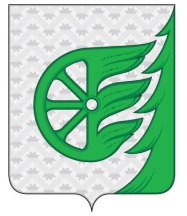 Администрация городского округа город ШахуньяНижегородской областиП О С Т А Н О В Л Е Н И ЕНаименование ПрограммыУправление муниципальными финансами городского округа город Шахунья Нижегородской областиМуниципальный  заказчик-координатор ПрограммыФинансовое управление администрации городского округа город Шахунья Нижегородской области (далее – финансовое управление)Соисполнители ПрограммыАдминистрация городского округа город Шахунья Нижегородской области,Отдел экономики, прогнозирования и инвестиционной политики администрации городского округа город Шахунья Нижегородской области,Муниципальное казенное учреждение «Центр по обеспечению деятельности учреждений культуры городского округа город Шахунья Нижегородской области», Управление образования администрации городского округа город Шахунья Нижегородской области.ПодпрограммыПодпрограмма «Организация и совершенствование бюджетного процесса  городского округа город Шахунья»,Подпрограмма «Повышение эффективности бюджетных расходов городского округа город Шахунья»,Подпрограмма «Обеспечение реализации муниципальной  программы»Цель ПрограммыОбеспечение сбалансированности и устойчивости бюджета городского круга город Шахунья Нижегородской области, повышение эффективности и качества управления муниципальными финансами городского округа город Шахунья  Нижегородской областиЗадачи ПрограммыСоздание оптимальных условий для повышения бюджетного потенциала, сбалансированности и устойчивости бюджета городского округа город Шахунья Нижегородской области.Повышение эффективности бюджетных расходов на основе дальнейшего совершенствования бюджетных правоотношений и механизмов использования бюджетных средствЭтапы и сроки реализации Программы2015 - 2023 годы, без разделения на этапыОбъемы бюджетных ассигнований Программы за счет  бюджета городского округа Предполагаемый общий объем финансовых средств, необходимых для реализации Программы, составляет 107941,31869 тыс. рублей, в том числе:2015 год – 12162,68 тыс. рублей;2016 год – 9933,1 тыс. рублей;2017 год – 10851,02752 тыс. рублей;2018 год – 11937,77975 тыс. рублей;2019 год –12748,83142 тыс. рублей;2020 год – 13150,1 тыс. рублей;2021 год – 12732,1 тыс. рублей;2022 год -  12200,1 тыс. рублей;2023 год -  12225,6 тыс. рублей в том числе:- предполагаемый общий объем финансовых средств, необходимых для реализации подпрограммы «Организация и совершенствование бюджетного процесса городского округа город Шахунья» составляет 13722,91452 тыс. рублей, в том числе:2015 год – 2316,49 тыс. рублей;2016 год - 1088,7 тыс. рублей;2017 год – 950,68152 тыс. рублей;2018 год – 868,16658 тыс. рублей;2019 год –1040,27642 тыс. рублей;2020 год -2007,9 тыс. рублей;2021 год – 1816,9 тыс. рублей;2022 год – 1816,9 тыс. рублей;2023 год – 1816,9 тыс. рублей.- реализация подпрограммы «Повышение эффективности бюджетных расходов городского округа город Шахунья» осуществляется без финансирования.- предполагаемый общий объем финансовых средств, необходимых для реализации подпрограммы «Обеспечение реализации муниципальной  программы» составляет 94218,40417 тыс. рублей, в том числе:2015 год – 9846,19 тыс. рублей;2016 год – 8844,4тыс. рублей;2017 год – 9900,346 тыс. рублей;2018 год – 11069,61317 тыс. рублей;2019 год –11708,555 тыс. рублей;2020 год -11142,2  тыс. рублей;2021 год – 10915,2 тыс. рублей;2022 год – 10383,2 тыс. рублей;2023 год – 10408,7 тыс. рублей.Индикаторы достижения цели и показатели непосредственных результатов Программы- увеличение доли расходов бюджета городского округа город Шахунья Нижегородской области, формируемых в рамках муниципальных программ до 70%  в общем объеме расходов бюджета (без учета субвенций из федерального и областных бюджетов);- удельный вес муниципального долга по отношению к доходам бюджета городского округа без учета безвозмездных поступлений из других бюджетов составляет не более 50%;- повышение уровня качества управления региональными финансами по результатам оценки, проводимой Министерством финансов Нижегородской области Наименование ПодпрограммыОрганизация и совершенствование бюджетного процесса городского округа город ШахуньяМуниципальный  заказчик-координатор ПодпрограммыФинансовое управление администрации городского округа город Шахунья  Нижегородской областиСоисполнители ПодпрограммыАдминистрация городского округа город Шахунья Нижегородской областиЦель ПодпрограммыСоздание оптимальных условий для повышения бюджетного потенциала, сбалансированности и устойчивости бюджета городского округа город ШахуньяЗадачи ПодпрограммыСвоевременное и качественное планирование бюджета городского округа.Организация исполнения  бюджета и формирование бюджетной отчетности в соответствии с требованиями бюджетного законодательства.Эффективное управление муниципальным  долгом.Повышение эффективности внутреннего финансового контроля за соблюдением бюджетного законодательства  и законодательства в сфере закупок товаров, работ, услугЭтапы и сроки реализации Подпрограммы2015 - 2023 годы, без разделения на этапыОбъемы бюджетных ассигнований Подпрограммы за счет  бюджета городского округаПредполагаемый общий объем финансовых средств, необходимых для реализации подпрограммы, составляет 13722,91452 тыс. рублей, в том числе:2015 год – 2316,49 тыс. рублей;2016 год 1088,7тыс. рублей;2017 год – 950,68152 тыс. рублей;2018 год – 868,16658 тыс. рублей;2019 год –1040,27642  тыс. рублей;2020 год - 2007,9 тыс. рублей;2021 год – 1816,9 тыс. рублей;2022 год – 1816,9 тыс. рублей;2023 год – 1816,9 тыс. рублей.Индикаторы достижения цели и показатели непосредственных результатов- доля расходов на очередной финансовый год, увязанных с реестром расходных обязательств городского округа город Шахунья Нижегородской области, в общем объеме расходов  бюджета составляет 100%;- уровень дефицита бюджета по отношению к доходам бюджета без учета безвозмездных поступлений и налоговых доходов по дополнительному нормативу отчислений, составляет не более 5%;- прирост налоговых поступлений бюджета составляет не менее 4% ежегодно;- доля расходов на обслуживание муниципального долга в общем объеме расходов без учета субвенций из областного бюджета составляет не более 10%;- предельный объем нагрузки на бюджет по ежегодному объему погашения долговых обязательств составляет не более 20%;- соответствие кассовых выплат показателям сводной бюджетной росписи бюджета городского округа;- отсутствие просроченной кредиторской задолженности бюджета  городского округа;- удельный вес расходов, осуществляемых с применением предварительного контроля за целевым использованием бюджетных средств составляет 100%;- соблюдение сроков предоставления отчетов об исполнении  бюджета городского округа город Шахунья Нижегородской области;- соответствие количества проведенных контрольных мероприятий количеству контрольных мероприятий, предусмотренных планами контрольной деятельности на соответствующий финансовый год.Наименование ПодпрограммыОбеспечение реализации муниципальной  программыИсполнительФинансовое управление администрации городского округа город Шахунья Нижегородской областиСоисполнители подпрограммыСоисполнители отсутствуютЦель ПодпрограммыСоздание условий для реализации муниципальной программы «Управление муниципальными  финансами городского округа город Шахунья Нижегородской области»Задачи ПодпрограммыЭффективная реализация полномочий и совершенствование правового, организационного и финансового механизмов функционирования в сфере управления муниципальными  финансами городского округа город Шахунья Нижегородской областиЭтапы и сроки реализации подпрограммы2015 – 2023 годы, без разделения на этапыОбъемы бюджетных ассигнований Подпрограммы за счет  бюджета городского округаПредполагаемый общий объем финансовых средств, необходимых для реализации Подпрограммы, составляет 84847,30417  тыс. рублей, в том числе:2015 год – 9846,19 тыс. рублей;2016 год – 8844,4тыс. рублей;2017 год – 9900,346 тыс. рублей;2018 год – 11069,61317 тыс. рублей;2019 год –11708,555 тыс. рублей;2020 год -11159,4  тыс. рублей;2021 год – 11159,4 тыс. рублей;2022 год -11159,4 тыс. рублей;2022 год -11159,4 тыс. рублей;2023 год -11159,4 тыс. рублей.Показатели непосредственных результатовЗадачи, мероприятия и показатели, предусмотренные Муниципальной  программной и ее подпрограммами, выполнены в максимальном объемеНаименование основного мероприятияКатегория расходов (капвложения, НИОКР, прочие расходы)Срок исполненияИсполнители мероприятийОбъем  финансирования (по годам) за счет средств бюджета городского округа город Шахунья, тыс. рублейОбъем  финансирования (по годам) за счет средств бюджета городского округа город Шахунья, тыс. рублейОбъем  финансирования (по годам) за счет средств бюджета городского округа город Шахунья, тыс. рублейОбъем  финансирования (по годам) за счет средств бюджета городского округа город Шахунья, тыс. рублейОбъем  финансирования (по годам) за счет средств бюджета городского округа город Шахунья, тыс. рублейОбъем  финансирования (по годам) за счет средств бюджета городского округа город Шахунья, тыс. рублейОбъем  финансирования (по годам) за счет средств бюджета городского округа город Шахунья, тыс. рублейОбъем  финансирования (по годам) за счет средств бюджета городского округа город Шахунья, тыс. рублейОбъем  финансирования (по годам) за счет средств бюджета городского округа город Шахунья, тыс. рублейОбъем  финансирования (по годам) за счет средств бюджета городского округа город Шахунья, тыс. рублей201520162017201820192020202120222023всегоПодпрограмма 1. Организация и совершенствование бюджетного процесса в городском округе город ШахуньяПодпрограмма 1. Организация и совершенствование бюджетного процесса в городском округе город ШахуньяПодпрограмма 1. Организация и совершенствование бюджетного процесса в городском округе город ШахуньяПодпрограмма 1. Организация и совершенствование бюджетного процесса в городском округе город Шахунья2316,491088,7950,68152868,166581040,276422007,91816,91816,91816,913722,914529402,47152Основное мероприятие 1.1. Совершенствование нормативного правового регулирования и методологического обеспечения бюджетного процессаПрочие расходы2015 - 2023 годыФинансовое управление администрации городского округа город Шахунья Нижегородской областиОсновное мероприятие 1.2. Формирование бюджета на очередной финансовый год и плановый периодПрочие расходы2015 - 2023 годыФинансовое управление администрации городского округа город Шахунья Нижегородской областиОсновное мероприятие 1.3. Создание условий для роста налоговых и неналоговых доходов бюджета городского округа город Шахунья  Нижегородской областиПрочие расходы2015 - 2023 годыФинансовое управление администрации городского округа город Шахунья Нижегородской областиОсновное мероприятие 1.4. Управление средствами резервного фонда администрации городского округаПрочие расходы2015 - 2023 годыАдминистрация городского округа город Шахунья Нижегородской области360,0300,0300,0300,01260,0Основное мероприятие 1.5. Организация исполнения бюджета городского округа   город ШахуньяПрочие расходы2015 - 2023 годыАдминистрация городского округа город Шахунья Нижегородской области, Финансовое управление администрации городского округа город Шахунья Нижегородской области.574,325679,3655,13694,5764,0198,33565,555Основное мероприятие 1.6. Формирование и представление бюджетной отчетности городского округа город Шахунья Нижегородской областиПрочие расходы2015 - 2023 годыФинансовое управление администрации городского округа город Шахунья Нижегородской области31,16531,165Основное мероприятие 1.7. Реализация мер по оптимизации муниципального долга  городского округа город Шахунья Нижегородской областиПрочие расходы2015 – 2023 годыФинансовое управление администрации городского округа город Шахунья Нижегородской областиОсновное мероприятие 1.8. Своевременное исполнение долговых обязательств городского округа город ШахуньяПрочие расходы2015 - 2023 годыАдминистрация городского округа город Шахунья Нижегородской области, Финансовое управление администрации городского округа город Шахунья Нижегородской области1351,0409,4295,55152173,66658276,276421809,61516,91516,91516,98866,19452Основное мероприятие 1.9. Организация и осуществление полномочий по внутреннему муниципальному финансовому контролюПрочие расходы2015 - 2023 годыФинансовое управление администрации городского округа город Шахунья Нижегородской областиОсновное мероприятие 1.10. Организация и осуществление полномочий по контролю в сфере закупок  товаров, работ, услугПрочие расходы2015 - 2023 годыФинансовое управление администрации городского округа город Шахунья Нижегородской областиПодпрограмма 2. Повышение эффективности бюджетных расходов городского округа город Шахунья Нижегородской областиПодпрограмма 2. Повышение эффективности бюджетных расходов городского округа город Шахунья Нижегородской областиПодпрограмма 2. Повышение эффективности бюджетных расходов городского округа город Шахунья Нижегородской областиПодпрограмма 2. Повышение эффективности бюджетных расходов городского округа город Шахунья Нижегородской областиОсновное мероприятие 2.1. Разработка и реализация муниципальных  программ городского округа город Шахунья  Нижегородской областиПрочие расходы2015 - 2023 годыСтруктурные подразделения администрации  городского округа город Шахунья Нижегородской области, отдел экономики, прогнозирования и инвестиционной политики администрации городского округа город Шахунья Нижегородской областиОсновное мероприятие 2.2. Формирование программной классификации расходов бюджета  городского округаПрочие расходы2015 - 2023 годыФинансовое управление администрации городского округа город Шахунья Нижегородской областиОсновное мероприятие 2.3. Обеспечение взаимосвязи муниципальных программ и муниципальных  заданийПрочие расходы2015 - 2023 годыАдминистрация  городского округа город Шахунья Нижегородской области и структурные  подразделения администрации городского округа город Шахунья Нижегородской области, являющимися учредителями муниципальных учреждений городского округа город Шахунья Нижегородской областиОсновное мероприятие 2.4. Оптимизация подходов к оказанию однотипных муниципальных услугПрочие расходыЕжегодно, до начала формирования муниципальных заданий на очередной финансовый годАдминистрация  городского округа город Шахунья Нижегородской области и структурные  подразделения администрации городского округа город Шахунья Нижегородской области, являющимися учредителями муниципальных учреждений городского округа город Шахунья Нижегородской областиОсновное мероприятие 2.5. Обеспечение выполнения муниципальных заданий максимальным количеством муниципальных учреждений, которым установлены муниципальные заданияПрочие расходыЕжегодноАдминистрация  городского округа город Шахунья Нижегородской области и структурные  подразделения администрации городского округа город Шахунья Нижегородской области, являющимися учредителями муниципальных учреждений городского округа город Шахунья Нижегородской областиОсновное мероприятие 2.6. Обеспечение надлежащего качества оказания муниципальных услугПрочие расходыЕжегодноАдминистрация  городского округа город Шахунья Нижегородской области и структурные  подразделения администрации городского округа город Шахунья Нижегородской области, являющимися учредителями муниципальных учреждений городского округа город Шахунья Нижегородской областиОсновное мероприятие 2.7. Расширение практики применения нормативных затрат на предоставление муниципальных услугПрочие расходыЕжегодно, в сроки, установленные для формирования  бюджетаАдминистрация городского округа город Шахунья, структурные подразделения администрации  городского округа город Шахунья Нижегородской области,Управление образования администрации городского округа город Шахунья Нижегородской области.Основное мероприятие 2.8. Обеспечение зависимости оплаты труда руководителей городского округа город Шахунья Нижегородской области органов исполнительной власти и руководителей муниципальных учреждений городского округа город Шахунья Нижегородской области от результатов их профессиональной деятельностиПрочие расходы2015 - 2023 годыАдминистрация городского округа город Шахунья, структурные подразделения администрации  городского округа город Шахунья Нижегородской областиОсновное мероприятие 2.9. Повышение эффективности внутреннего финансового контроля и внутреннего финансового аудитаПрочие расходы2015 - 2023 годыАдминистрация городского округа город Шахунья, структурные подразделения администрации  городского округа город Шахунья Нижегородской области, Финансовое управление администрации городского округа город Шахунья Нижегородской областиОсновное мероприятие 2.10. Повышение эффективности ведомственного контроля в сфере закупок товаров, работ, услугПрочие расходы2015 - 2023 годыАдминистрация городского округа город Шахунья, структурные подразделения администрации городского округа город Шахунья Нижегородской области, Финансовое управление администрации городского округа город Шахунья Нижегородской областиОсновное мероприятие 2.11. Повышение прозрачности деятельности органов исполнительной власти городского округа город Шахунья Нижегородской области и муниципальных учреждений городского округа город Шахунья Нижегородской области по оказанию муниципальных услуг и соблюдению требований к их качествуПрочие расходы2015 - 2023 годыАдминистрация  городского округа город Шахунья Нижегородской области и структурные  подразделения администрации городского округа город Шахунья Нижегородской области, являющимися учредителями муниципальных учреждений городского округа город Шахунья Нижегородской областиОсновное мероприятие 2.12. Повышение открытости информации о бюджетном процессеПрочие расходы2015 - 2023 годыФинансовое управление администрации городского округа город Шахунья Нижегородской областиПодпрограмма 3. Обеспечение реализации муниципальной   программыПодпрограмма 3. Обеспечение реализации муниципальной   программыПодпрограмма 3. Обеспечение реализации муниципальной   программыПодпрограмма 3. Обеспечение реализации муниципальной   программы9846,198844,49900,34611069,6131711708,55511142,210915,2010383,2010408,7094218,4041757740,248Основное мероприятие 3.1. Обеспечение деятельности финансового управления администрации городского округа город Шахунья  Нижегородской областиПрочие расходыФинансовое управление администрации городского округа город Шахунья Нижегородской области9846,198844,49900,34611069,6131711708,55511142,210915,2010383,2010408,7094218,40417СтатусПодпрограмма муниципальной программыМуниципальный заказчик-координатор, соисполнителиОбъем финансирования (по годам) за счетсредств бюджета городского округа, тыс. рублейОбъем финансирования (по годам) за счетсредств бюджета городского округа, тыс. рублейОбъем финансирования (по годам) за счетсредств бюджета городского округа, тыс. рублейОбъем финансирования (по годам) за счетсредств бюджета городского округа, тыс. рублейОбъем финансирования (по годам) за счетсредств бюджета городского округа, тыс. рублейОбъем финансирования (по годам) за счетсредств бюджета городского округа, тыс. рублейОбъем финансирования (по годам) за счетсредств бюджета городского округа, тыс. рублейОбъем финансирования (по годам) за счетсредств бюджета городского округа, тыс. рублейОбъем финансирования (по годам) за счетсредств бюджета городского округа, тыс. рублейОбъем финансирования (по годам) за счетсредств бюджета городского округа, тыс. рублейСтатусПодпрограмма муниципальной программыМуниципальный заказчик-координатор, соисполнители201520162017201820192020202120222023всегоМуниципальная  программа «Управление муниципальными финансами городского округа город Шахунья Нижегородской области»Муниципальная  программа «Управление муниципальными финансами городского округа город Шахунья Нижегородской области»Всего12162,689933,110851,0275211937,7797512748,8314213150,112732,112200,112225,6107941,31869Муниципальная  программа «Управление муниципальными финансами городского округа город Шахунья Нижегородской области»Муниципальная  программа «Управление муниципальными финансами городского округа город Шахунья Нижегородской области»Муниципальный заказчик-координатор финансовое управление администрации городского округа город Шахунья Нижегородской области11228,3559253,810195,8975211243,2797511984,8314211142,210915,210383,210408,796417,96369Муниципальная  программа «Управление муниципальными финансами городского округа город Шахунья Нижегородской области»Муниципальная  программа «Управление муниципальными финансами городского округа город Шахунья Нижегородской области»соисполнители934,325679,3655,13694,57642007,91816,91816,91816,911523,355Подпрограмма 1Организация и совершенствование бюджетного процесса в городском  округе город ШахуньяВсего2316,491088,7950,68152868,166581040,276422007,91816,91816,91816,913722,91452Подпрограмма 1Организация и совершенствование бюджетного процесса в городском  округе город ШахуньяМуниципальный заказчик-координатор финансовое управление администрации городского округа город Шахунья Нижегородской области1382,165409,4295,55152173,66658276,27642---2537,05952Подпрограмма 1Организация и совершенствование бюджетного процесса в городском  округе город Шахуньясоисполнители934,325679,3655,13694,5764,02007,91816,91816,91816,911185,855Подпрограмма 2Повышение эффективности бюджетных расходов  городского округа город Шахунья Нижегородской областиВсего00000000Подпрограмма 2Повышение эффективности бюджетных расходов  городского округа город Шахунья Нижегородской областиМуниципальный заказчик-координатор финансовое управление администрации городского округа город Шахунья Нижегородской области00000000Подпрограмма 2Повышение эффективности бюджетных расходов  городского округа город Шахунья Нижегородской областисоисполнители00000000Подпрограмма 3Обеспечение реализации муниципальной программыВсего9846,198844,49900,34611069,6131711708,55511142,210915,2010383,2010408,7094218,40417Подпрограмма 3Обеспечение реализации муниципальной программыМуниципальный заказчик-координатор финансовое управление администрации городского округа город Шахунья Нижегородской области9846,198844,49900,34611069,6131711708,55511142,210915,2010383,2010408,7094218,40417